16.06.2016г.				  Торжок						   № 182О  внесении  изменений  в  муниципальную  программу «Развитие образования Торжокского района на 2014-2017 годы»Постановляю:1. Внести в муниципальную программу «Развитие образования Торжокского района на 2014-2017 годы», утвержденную постановлением администрации Торжокского района  Тверской  области  от 22.10.2013 года  №  622-1, следующие  изменения:- в разделе «Паспорт муниципальной  программы  Торжокского  района  Тверской  области «Развитие образования Торжокского района на 2014-2017 годы»  подпункт  «Объемы  и  источники  финансирования  в  разрезе  годов реализации  Программы»  изложить в  следующей редакции:  2014г.-266187,9	2015 год -  222 797,3 тыс. руб.;	2016 год – 210309,7 тыс. руб.;	2017 год – 167057,6 тыс. руб.- в главе 3 «Объем  финансовых  ресурсов,  необходимых  для  реализации  подпрограммы»  в  пункте 26 таблицы 1 изложить  в  новой  редакции:Таблица 1- в  главе 3 «Объем  финансовых  ресурсов,  необходимых  для  реализации  подпрограммы»  в  пункте 41 таблицы 2 изложить  в  новой  редакции:- в главе 4 «Обеспечивающая подпрограмма» п.50 «Объем бюджетных ассигнований, выделенный на обеспечение деятельности администратора муниципальной программы – Управления образования и молодежной политики, по годам реализации муниципальной программы» изложить в новой редакции.- приложение №1 «Характеристика муниципальной программы Торжокского района Тверской области «Развитие образования Торжокского района Тверской области на   2014-17 годы» изложить в следующей редакции (прилагается).2. Контроль за выполнением муниципальной программы «Развитие образования Торжокского района на 2014-2017 годы» возложить на начальника МУ Управления образования и молодежной политики администрации Торжокского района Владимирову Л.А.Глава администрации района			Н.А. Лашина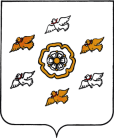   АДМИНИСТРАЦИЯ  ТОРЖОКСКОГО  РАЙОНА ТВЕРСКОЙ  ОБЛАСТИ  АДМИНИСТРАЦИЯ  ТОРЖОКСКОГО  РАЙОНА ТВЕРСКОЙ  ОБЛАСТИ  АДМИНИСТРАЦИЯ  ТОРЖОКСКОГО  РАЙОНА ТВЕРСКОЙ  ОБЛАСТИПОСТАНОВЛЕНИЕПОСТАНОВЛЕНИЕПОСТАНОВЛЕНИЕ№ Задачи подпрограммы 1Объем бюджетных ассигнований, тыс. руб.Объем бюджетных ассигнований, тыс. руб.Объем бюджетных ассигнований, тыс. руб.Объем бюджетных ассигнований, тыс. руб.Объем бюджетных ассигнований, тыс. руб.№ Задачи подпрограммы 12014  год2015  год2016  год2017 годИтого:12345671Всего, в том числе87945,648544,027416,715417,6179323,92Задача 1 «Содействие развитию системы дошкольного образования в Торжокском районе»(возмещение родительской платы)   404,7 428,5462,9 264,61560,73Задача 2 «Удовлетворение потребностей населения в получении услуг  дошкольного образования» (субвенция и субсидия на получение дошкольного образования.субсидия на обеспечение комплексной безопасности зданий)9043,316189,221180,21515361565,74Задача 3 «Развитие инфраструктуры муниципальных  дошкольных  учреждений  Торжокского  района  в  соответствии с  требованиями  действующих законодательствомРасходы направленные на  реализацию мероприятий по комплектованию дошкольных образовательных учреждений( Д/с п. Славный(субвенция и субсидия), в  том  числе: -реконструкция  детского  сада  в  п.  Славный;-ПИР в д/с п. Мирный-строительство  детского  сада  в д. Грузины, в том числе -ПИР -субсидия на  реализацию мероприятий по  обращениям, поступающим к депутатам Законодательного  Собрания Тверской области,-субсидия для установки видеонаблюдения,-субсидия на капитальный ремонт  филиала МБДОУ детского сада №2 п. Мирный д. Грузины, капитальный ремонт помещения  под 4  группу в МБДОУ д/с №2 п. Мирный из средств местного бюджета(иные цели)-субсидия на капитальный ремонт помещения  под 4 группу в МБДОУ д/с №2 п. Мирный из средств  регионального бюджета-субсидия на реализацию мероприятий по модернизации  капитальный ремонт  филиала МБДОУ детского сада №2 п. Мирный д. Грузины, капитальный ремонт помещения  под группу в МБДОУ д/с №2 п. Мирный из средств регионального  бюджета-приобретение оборудования для  оснащения дополнительных мест в МБДОУ д/с №2 п. Мирный и филиала МБДОУ детского сада №2 п. Мирный д. Грузины-субсидия на капитальный ремонт в МБДОУ д/с №1 п. Высокое из средств местного бюджета78497,61668,475343,41410,875,031926,3443,63512,423,18459,7569,618824,693,35773,6773,65000,00116197,5211278855,823,11410,8759233,3569,618824,693,35000,00№ п/пЗадачи подпрограммы 2Объем бюджетных ассигнований, тыс. руб.Объем бюджетных ассигнований, тыс. руб.Объем бюджетных ассигнований, тыс. руб.Объем бюджетных ассигнований, тыс. руб.Объем бюджетных ассигнований, тыс. руб.Объем бюджетных ассигнований, тыс. руб.Объем бюджетных ассигнований, тыс. руб.Объем бюджетных ассигнований, тыс. руб.Объем бюджетных ассигнований, тыс. руб.Объем бюджетных ассигнований, тыс. руб.№ п/пЗадачи подпрограммы 22014год2014год2015год2015год2015год2016год2016год2017 годИтого:Итого:1233444556771Всего, в том числе163224,5163224,5157920,1157920,1157920,1168758,5168758,5138840628743,1628743,12Задача 1 «Удовлетворение потребностей населения в получении услуг общего образования»  (областная субвенция и субсидия местного бюджета прочая закупка товаров .работ и услуг для муниципальных нужд)144427,2144427,2139835,0109,1139835,0109,1139835,0109,1137975,5 137975,5 127448549685,7109,1549685,7109,13Задача 2 «Развитие инфраструктуры   муниципальных общеобразовательных учреждений  Торжокского  района в соответствии с требованиями действующего законодательства» капитальный ремонт - и пожарная безопасность, субсидия на  реализацию мероприятий по  обращениям, поступающим к депутатам Законодательного  Собрания Тверской области)3449,53449,51988,71988,71988,713029,813029,81375,06813,213029,86813,213029,84Задача 3«Обеспечение доступности качественных образовательных услуг в общеобразовательных учреждениях вне зависимости от  места проживания и состояния здоровья обучающихся» (подвоз учащихся и студентов, повышение квалификации)12197,212197,212848,912848,912848,910748,210748,28770,044564,344564,35Задача 4 «Создание условий для воспитания гармонично развитой творческой личности в условиях современного социума» (за выполнение функций классного руководителя- федеральный бюджет;   проведение конкурсов профмастерства- местный бюджет) - - -    -    -    -  -  6Задача 5 «Обеспечение комплексной деятельности по сохранению и укреплению здоровья школьников, формированию основ здорового образа жизни»(горячее питание и летний отдых, ремонт спортзалов, развитие школьных спортклубов, оснащение плоскостных сооружений)3150,63150,63138,43138,43138,47005,07005,01247,014541,014541,0-в главе 3 «Объем финансовых ресурсов, необходимый для реализации подпрограммы», подпрограммы 3, «Развитие системы дополнительного образования, как института социального развития», в пункте  48 изложить в новой редакции:-в главе 3 «Объем финансовых ресурсов, необходимый для реализации подпрограммы», подпрограммы 3, «Развитие системы дополнительного образования, как института социального развития», в пункте  48 изложить в новой редакции:-в главе 3 «Объем финансовых ресурсов, необходимый для реализации подпрограммы», подпрограммы 3, «Развитие системы дополнительного образования, как института социального развития», в пункте  48 изложить в новой редакции:-в главе 3 «Объем финансовых ресурсов, необходимый для реализации подпрограммы», подпрограммы 3, «Развитие системы дополнительного образования, как института социального развития», в пункте  48 изложить в новой редакции:-в главе 3 «Объем финансовых ресурсов, необходимый для реализации подпрограммы», подпрограммы 3, «Развитие системы дополнительного образования, как института социального развития», в пункте  48 изложить в новой редакции:-в главе 3 «Объем финансовых ресурсов, необходимый для реализации подпрограммы», подпрограммы 3, «Развитие системы дополнительного образования, как института социального развития», в пункте  48 изложить в новой редакции:-в главе 3 «Объем финансовых ресурсов, необходимый для реализации подпрограммы», подпрограммы 3, «Развитие системы дополнительного образования, как института социального развития», в пункте  48 изложить в новой редакции:-в главе 3 «Объем финансовых ресурсов, необходимый для реализации подпрограммы», подпрограммы 3, «Развитие системы дополнительного образования, как института социального развития», в пункте  48 изложить в новой редакции:-в главе 3 «Объем финансовых ресурсов, необходимый для реализации подпрограммы», подпрограммы 3, «Развитие системы дополнительного образования, как института социального развития», в пункте  48 изложить в новой редакции:-в главе 3 «Объем финансовых ресурсов, необходимый для реализации подпрограммы», подпрограммы 3, «Развитие системы дополнительного образования, как института социального развития», в пункте  48 изложить в новой редакции:-в главе 3 «Объем финансовых ресурсов, необходимый для реализации подпрограммы», подпрограммы 3, «Развитие системы дополнительного образования, как института социального развития», в пункте  48 изложить в новой редакции:-в главе 3 «Объем финансовых ресурсов, необходимый для реализации подпрограммы», подпрограммы 3, «Развитие системы дополнительного образования, как института социального развития», в пункте  48 изложить в новой редакции:№ Задачи подпрограммы 3Задачи подпрограммы 3Объем бюджетных ассигнований, тыс. руб.Объем бюджетных ассигнований, тыс. руб.Объем бюджетных ассигнований, тыс. руб.Объем бюджетных ассигнований, тыс. руб.Объем бюджетных ассигнований, тыс. руб.Объем бюджетных ассигнований, тыс. руб.Объем бюджетных ассигнований, тыс. руб.Объем бюджетных ассигнований, тыс. руб.Объем бюджетных ассигнований, тыс. руб.Объем бюджетных ассигнований, тыс. руб.№ Задачи подпрограммы 3Задачи подпрограммы 32014  год2014  год2015  год2016  год2016  год2017 год2017 год2017 годИтого:Итого:12233455666771Всего, в том числеВсего, в том числе9196,89196,810565,88858,08858,07650,07650,07650,036270,636270,62Задача 1 «Удовлетворение потребностей населения в получении услуг дополнительного образования»МОУ ДОД ДДЮ,МОУ ДОД ДЮСШ,МОУ ДОД ДООЦФПЗадача 1 «Удовлетворение потребностей населения в получении услуг дополнительного образования»МОУ ДОД ДДЮ,МОУ ДОД ДЮСШ,МОУ ДОД ДООЦФП  9196,8     9196,8    10565,8 8858,0 8858,07650,07650,07650,036270,636270,63Задача 2 «Создание условий для воспитания гармонично развитой творческой личности в условиях современного социума» (обеспечение подвоза на районные, областные соревнования)МОУ ДОД ДДЮ (квалификация)МОУ ДОД ДЮСШ (ГСМ + квалификация)МОУ ДОД ДООЦФП (квалификация)Задача 2 «Создание условий для воспитания гармонично развитой творческой личности в условиях современного социума» (обеспечение подвоза на районные, областные соревнования)МОУ ДОД ДДЮ (квалификация)МОУ ДОД ДЮСШ (ГСМ + квалификация)МОУ ДОД ДООЦФП (квалификация)-----№ п/пОбеспечивающая подпрограммаОбъем бюджетных ассигнований, тыс. рублейОбъем бюджетных ассигнований, тыс. рублейОбъем бюджетных ассигнований, тыс. рублейОбъем бюджетных ассигнований, тыс. рублейОбъем бюджетных ассигнований, тыс. рублей№ п/пОбеспечивающая подпрограмма2014 год2015 год2016 год2017 годИтого:12345671Всего, в том числе5821,05767,45276,505150,022014,92Обеспечение деятельности ЦБ муниципальной программы4653,04771,24301,7420017925,93Обеспечение деятельности РМК муниципальной программы1168,0996,2974,89504089